                                                Постановление      25 октября  2016года                       №   33а	                                п.МанычскийО признании утратившим силу административного регламента«Продление срока действия разрешения на строительство»          Связи с передачей полномочий на уровень Яшалтинского РМО Республики Калмыкия на выдачу разрешения капитального строительства и реконструкции объектов капитального строительства на территории Манычского СМО РК,  Федеральным   законом  от 06.10.2003 г. № 131-ФЗ «Об общих принципах организации местного самоуправления в Российской Федерации», Уставом Манычского сельского муниципального образования Республики Калмыкия Признать утратившим силу:     1. Постановление № 11 от  3 мая    2012 года администрации Манычского сельского муниципального образования  Республики Калмыкия «Об утверждении административного регламента предоставления муниципальной услуги «Продление срока действия разрешения на строительство».    1.2. Постановление № 15 от  15 июля    2013 года администрации Манычского сельского муниципального образования  Республики Калмыкия «О внесении изменений  в  административный  регламент по  предоставлению муниципальной услуги «Продление срока действия разрешения на строительство» .    1.3. Постановление № 19 от   8 апреля     2016 года администрации Манычского сельского муниципального образования  Республики Калмыкия «О внесении изменений  в  административный  регламент по  предоставлению муниципальной услуги «Продление срока действия разрешения на строительство    2.Разместить настоящее Постановление на официальном сайте Манычского СМО РК.   3.Контроль за выполнением постановления оставляю за собой.   4. Настоящее Постановление  вступает в силу со дня   подписания.Глава Манычскогосельского муниципального образованияРеспублики Калмыкия (ахлачи):                                                 О.И.Кузьменко       АДМИНИСТРАЦИЯ МАНЫЧСКОГО СЕЛЬСКОГО МУНИЦИПАЛЬНОГО ОБРАЗОВАНИЯРЕСПУБЛИКИ КАЛМЫКИЯ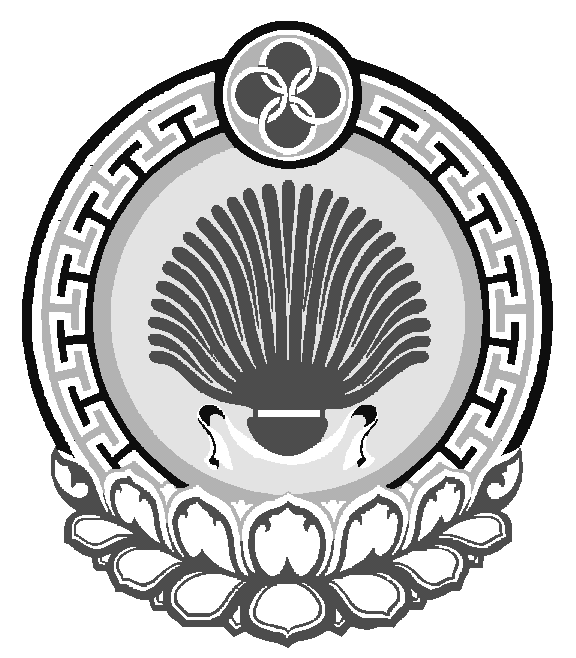 ХАЛЬМГ ТАЊЄЧИНМАНЫЧСК МУНИЦИПАЛЬН БYРДЭЦИИНАДМИНИСТРАЦ359013,РК Яшалтинский район,п.Манычский.ул.Школьная.2тел/факс/84745/97253, manicheskoe.smo@mail.ru359013,РК Яшалтинский район,п.Манычский.ул.Школьная.2тел/факс/84745/97253, manicheskoe.smo@mail.ru359013,РК Яшалтинский район,п.Манычский.ул.Школьная.2тел/факс/84745/97253, manicheskoe.smo@mail.ru